
College of Business and Economics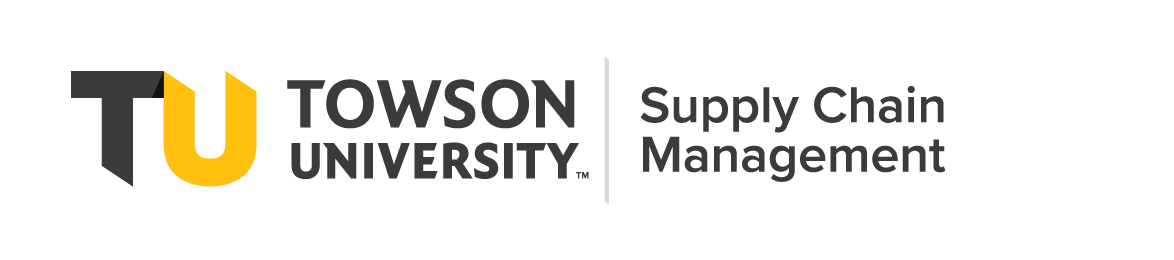 Department of Business Analytics and Technology Management
Supply Chain Management Graduate ProgramEBTM 797 – Internship in Supply Chain ManagementPrerequisitesThe M.S. Supply Chain Management graduate program requires graduate standing and the consent of a faculty instructor prior to enrolling in EBTM 797.  EBTM 797 may be used as elective credits toward the completion of the M.S. degree.General AdvisoryStudents who are planning on enrolling in EBTM 797 should be forewarned that the course is not easy credits.  Students should expect challenging job responsibilities and rigorous course assignments related to their internship.  The academic side of the internship will require thought and analysis presented in the form of written reports. Students should also be aware that learning on the job is different from what they are used to in the traditional classroom.  With an internship, it is the responsibility of the student to actively manage his/her own learning/development process.  Students enrolling in EBTM 797 should feel comfortable taking initiative, asking for assistance, and confronting problem issues when they arise.  ObjectivesPrior to beginning your work assignment, you will be required to develop a list of objectives for your internship employment experience. These objectives will serve as the guidelines/foundation for your internship assignment; everything that happens related to your internship will extend from these objectives.  These objectives are to be discussed and set in conjunction with your immediate work supervisor. Together the two of you should develop a written statement that bears both of your signatures. The objectives you develop should be specific and related to employment-related skilling and/or behaviors. You must also determine how your progress in meeting these objectives is to be evaluated and measured. Be sure to develop specific and measurable means of evaluation that both you and your supervisor agree upon. These objectives must be submitted to and approved by your faculty coordinator prior to the start of the internship.  GuidelinesThe guidelines assist students in meeting the requirements for the academic component of their internships. The overall evaluation of the student will be based on two separate components submitted to the faculty instructor: (1) the weekly log or journal, and (2) the final paper. Students must perform at a minimum level of “satisfactory” on EACH of these components in order to receive academic credit for the internship.In addition, students must prepare an evaluation with the faculty instructor and provide a letter to future students who might be considering an internship that discusses overall experience and realistic expectations. These evaluation and letter are submitted to the Program Director. The Weekly Log (Journal) and Final Report (Reflective Report) are submitted to the faculty instructor. The requirements for these two components of the internship are detailed below.Weekly Log (Journal)Each student will be required to maintain a log or journal that details specific aspects of the internship experience. Students are required to make detailed entries in this log on a weekly basis related to four major areas of the internship.  These entries are to be submitted as “progress reports” to the faculty instructor on a weekly basis.Area 1Describe the progress/actions that were made during the week toward the overall objectives of the internship and the goals/plans that had been set during the previous week.  Detailed accounts of behaviors, meetings, projects, accomplishment, obstacles, etc. should be presented here.Area 2Assess your interpersonal relationship with others on the job during the past week.  Describe encounters with coworkers, your immediate supervisor, higher-ups, or corporate staff personnel that impacted any of your attitudes, behaviors, or work-related performance.  Assess levels of collegiality, conflict, teamwork, etc. and relate them to your ability to pursue your work-related objectives.  Describe the implications of what you learned in this area for your future relationship and behavior.  Area 3Describe specifically what you learned during the week.  You should comment on specific job-related skills as well as things you learn about yourself, your prospective career, your employing organization, and organizations in general.  An effective internship will result in your learning something new or something that causes you to modify your existing knowledge throughout the duration of the employment relationship.  Area 4State the goals and plans you have for the coming week.  Here you should detail what you hope to accomplish and how these plans are related to your overall objectives.A copy of a structured weekly log form to submit weekly to the faculty instructor is included as Appendix A.Final Paper (Reflective Report)At the conclusion of your internship, a final paper is required that describes and analyzes the internship employment experience.  This paper will be due no later than one week after the final day of work and should contain the major sections as delineated below.  Be aware that you do not have to wait until the end of the work assignment to begin working on this paper.  You should work on and develop it on a weekly basis as you prepare the entries for your log.Section 1 – DescriptionsDescribe the organization in which you were employed, identifying its product(s) and/or service(s), size, location(s), number of years in operation, mission and strategy, and any other information that establishes the overall identity of the organization.  Describe the department in which you worked, identifying the number of people in it, and the overall responsibilities of the department.  Explain in detail the importance of the department and how the department contributes to the overall operation of the organization.    Describe the position you held, identifying your job responsibilities and providing a job description for your position.  Explain how your position contributes/contributed to the overall performance of the department.Section 2 – ObjectivesAttach a copy of the objectives statement signed by you and your supervisor.  Discuss each of these objectives at length and the extent to which they were achieved.  You may wish to include an appendix which provides documentation of specific and tangible accomplishments (reports, memos, etc.).  Discuss the critical factors that allowed you to achieve objectives as well as the obstacles you encountered in pursuing these objectives.Section 3 – Personal GrowthExplain in-depth the steps you took to maximize the internship learning experience.  Describe the behaviors you engaged in and the actions you took that displayed active management of the work assignment (for example, asking for more challenging work assignments, requesting meetings, etc.).  Describe how specific individuals responded to your efforts in this regard and explain what you learned through this process.Section 4 – Relevance of InternshipExplain the relevance of your internship to your career objectives (both pro and con), commenting on what you learned about your specific career, your organization, the supply chain industry, and most importantly, yourself.  Explain the relevance of your internship to your academic coursework to-date, commenting on the specific areas of academic study you were able to apply and/or those areas of academic study for which you have a heightened appreciation.Section 5 – ReflectionsConsider what you would do differently if you were to pursue this internship again from scratch.  Describe specifically how you would do things differently (behavior) as well as explaining why you would do things in this manner and the expected outcome(s).Section 6 – OptionalYou should feel free to include any additional information that you feel is pertinent to understanding your internship.  While this section is not by any means required, the unique nature of each internship combined with each individual student’s understanding and perception of it makes it possible that the four sections outlined above might not provide a complete forum for students to express their view, interpretations, feelings, or opinions.Employer Evaluation FormAt the end of your internship, you will have your employer fill out an evaluation form which is submitted with your Final Paper. A copy of the Employer Evaluation Form can be found in Appendix B.Appendix AEBTM 797 Work Hours Log       Please print or type legibly Name  __________________________________________     Term ______________________________Internship Site ____________________________________     Supervisor __________________________                                                                                                                                              Total Hours Worked:________________I verify that the hours listed above are accurate.Intern’s Signature___________________________________________________________	Date__________Supervisor’s Signature_______________________________________________________	Date__________Appendix BEMPLOYER'S FINAL KSA PERFORMANCE EVALUATION OF __________________________________________________									(Please Print)Dear Employer:The Supply Chain Management Graduate Program understands the need for its graduates to be broad-based and ready to perform immediately upon entering the job market, both as individuals and in teams. Therefore, its curriculum contains concrete, measurable and attainable objectives throughout. As a result, each SCM graduate is expected to perform successfully in eight areas of Knowledge, Skills and Attitudes (KSAs) as listed below.  Please rate your intern’s performance only on the KSAs that apply to his/her job that you or others in your organization have had an opportunity to observe. The Rating Scale is:	  3 = EXCELLENT;   2 = SATISFACTORY;   1= POOR;    N/A = Not Applicable
N/A ratings do not adversely impact the overall evaluation score.  After rating the student on their KSAs, please describe the student’s performance as an intern, as if you were grading the student in a course.  At which level did the student perform “A,” “A-,” “B+,” “B,” “B-, ““C+,” “C,” or “F?”  Circle one grade.  Please also provide any constructive comments you may have.  In addition, please provide specific feedback for any 1's you checked off above.  (Continue on an additional sheet if necessary.)Guidelines for item number 5, 15, 16 and 17. Please use this guideline to assess the student.5) Engage in active listening in individual and group settings 15) Be attentive, proactive and ready to learn16) Meet commitments and complete tasks according to assigned requirements 17) Treat others with respect; show sensitivity to their views, values and customsIf you had a position available, would you hire this student?  	   Yes  	__ NoCompared to other interns, how would you rate this intern? 	Excellent         Good          Moderate         PoorHow would you grade this student? 	A (100 -90%)	B (90 -80%)	C (80-70%)	D (70 – 60%)	F (60% and below)Please provide us with additional comments on this intern 								Thank you for enabling one of our students to be part of your organization.  Internships are one of the best ways our students directly experience the world of work.  We hope that he/she/they made useful contributions to your organization. Sponsor: ______________________________________________________________	Date: _______________Student: _______________________________________________________________	Date: ______________	EBTM 797 Internship Approval Form.Students are required to work a minimum of 120 hours in a professional business environment. Internship must relate to supply chain management. Pre-requisites: Consent of instructor, Graduate Standing.Semester Enrolled   Fall    Spring   SummerPRINT CLEARLY:  Name: ________________________________________________________                  Student ID#: ________________________________                                                                                                                
  E-mail Address : ___________________________________________________________________________________________________         Telephone Number: ________________________________                 PRINT CLEARLY:  Name: ________________________________________________________                  Student ID#: ________________________________                                                                                                                
  E-mail Address : ___________________________________________________________________________________________________         Telephone Number: ________________________________                 PRINT CLEARLY:I will be taking my EBTM 797 Professional Experience Internship with:Organization:     _________________________________________________________________________________________                                 Address: ______________________________________________________________________________________________Supervisor: _______________________________________     E-mail address: ______________________________________Supervisor Phone #: ____________________________________	                                      HOW YOU ACQUIRED THE INTERNSHIP:_______ Internship through TU Career Center’s Handshake listings.     .                                                            _______ Internship search on my own.                    .                                                         _______ Internship through TU Supply Chain Management social media.              .                                                         GETTING INTERNSHIP APPROVED:Submit this form and your internship job description for approval by the Supply Chain Management Program Director.      Student’s Signature                                                                                                       Date   Program Director’s Signature                                                                                       Date(For office use only) Special Permit Given for 797 Section____________ for __________SemesterNotes:Rev. 03/2021Week BeginningMondayTuesdayWednesdayThursdayFridaySaturdaySundayTotalACCREDITED BUSINESS KNOWLEDGEACCREDITED BUSINESS KNOWLEDGEACCREDITED BUSINESS KNOWLEDGEACCREDITED BUSINESS KNOWLEDGE321N/A 1.Know, apply, and integrate the content of one’s majorKnow, apply, and integrate the content of one’s majorKnow, apply, and integrate the content of one’s majorKnow, apply, and integrate the content of one’s majorCOMMUNICATIONCOMMUNICATIONCOMMUNICATIONCOMMUNICATION321N/A2.Write articulate, persuasive, and influential reports, proposals, lettersWrite articulate, persuasive, and influential reports, proposals, lettersWrite articulate, persuasive, and influential reports, proposals, lettersWrite articulate, persuasive, and influential reports, proposals, letters3.Make articulate, persuasive, and influential oral presentationsMake articulate, persuasive, and influential oral presentationsMake articulate, persuasive, and influential oral presentationsMake articulate, persuasive, and influential oral presentations4.Develop graphic, spreadsheet, and financial analysis to support position takenDevelop graphic, spreadsheet, and financial analysis to support position takenDevelop graphic, spreadsheet, and financial analysis to support position takenDevelop graphic, spreadsheet, and financial analysis to support position taken5Engage in active listening in individual and                      (please see next page for explanation of evaluation)
group settings  Engage in active listening in individual and                      (please see next page for explanation of evaluation)
group settings  Engage in active listening in individual and                      (please see next page for explanation of evaluation)
group settings  Engage in active listening in individual and                      (please see next page for explanation of evaluation)
group settings  5.1:Acquire and Analyze Information                                  Acquire and Analyze Information                                  Acquire and Analyze Information                                  5.2:Follow Directions                                                               Follow Directions                                                               Follow Directions                                                               THINKING: CRITICAL and CREATIVETHINKING: CRITICAL and CREATIVETHINKING: CRITICAL and CREATIVETHINKING: CRITICAL and CREATIVE321N/A6.Identify problems and/or opportunities using cross disciplinary concepts.Identify problems and/or opportunities using cross disciplinary concepts.Identify problems and/or opportunities using cross disciplinary concepts.Identify problems and/or opportunities using cross disciplinary concepts.7.Generate and evaluate feasible alternativesGenerate and evaluate feasible alternativesGenerate and evaluate feasible alternativesGenerate and evaluate feasible alternatives8.Develop comprehensive, justified conclusions and recommendations using qualitative and/or quantitative toolsDevelop comprehensive, justified conclusions and recommendations using qualitative and/or quantitative toolsDevelop comprehensive, justified conclusions and recommendations using qualitative and/or quantitative toolsDevelop comprehensive, justified conclusions and recommendations using qualitative and/or quantitative toolsTECHNOLOGYTECHNOLOGYTECHNOLOGYTECHNOLOGY321N/A9.Use general and discipline specific software for state-of-the-practice business applications.Use general and discipline specific software for state-of-the-practice business applications.Use general and discipline specific software for state-of-the-practice business applications.Use general and discipline specific software for state-of-the-practice business applications.LEADERSHIP and TEAMWORKLEADERSHIP and TEAMWORKLEADERSHIP and TEAMWORKLEADERSHIP and TEAMWORK321N/A10.Focus on goal achievementFocus on goal achievementFocus on goal achievementFocus on goal achievement11.Guide team towards the achievement of common goals.Guide team towards the achievement of common goals.Guide team towards the achievement of common goals.Guide team towards the achievement of common goals.12.Maintain group cohesion, follower satisfaction, and efficient operationsMaintain group cohesion, follower satisfaction, and efficient operationsMaintain group cohesion, follower satisfaction, and efficient operationsMaintain group cohesion, follower satisfaction, and efficient operationsETHICS and VALUESETHICS and VALUESETHICS and VALUESETHICS and VALUES321N/A13.Display ethical conduct and honor system behaviorDisplay ethical conduct and honor system behaviorDisplay ethical conduct and honor system behaviorDisplay ethical conduct and honor system behavior14.Apply ethics in business decision-making, considering impact on multiple stakeholdersApply ethics in business decision-making, considering impact on multiple stakeholdersApply ethics in business decision-making, considering impact on multiple stakeholdersApply ethics in business decision-making, considering impact on multiple stakeholdersATTITUDE and PRACTICAL EXCELLENCEATTITUDE and PRACTICAL EXCELLENCEATTITUDE and PRACTICAL EXCELLENCEATTITUDE and PRACTICAL EXCELLENCE321N/A15.Be attentive, proactive and ready to learn                       (please see next page for explanation of evaluation)Be attentive, proactive and ready to learn                       (please see next page for explanation of evaluation)Be attentive, proactive and ready to learn                       (please see next page for explanation of evaluation)Be attentive, proactive and ready to learn                       (please see next page for explanation of evaluation)15.1:15.1:15.1:Attendance                                                                        15.2:15.2:15.2:Materials                                                                            15.3:15.3:15.3:Preparation                                                                        15.4:15.4:15.4:Posture & Attentive Behavior                                        15.5:15.5:15.5:Initiative                                                                              16.Meet commitments and complete tasks                          (please see next page for explanation of evaluation)according to assigned requirements Meet commitments and complete tasks                          (please see next page for explanation of evaluation)according to assigned requirements Meet commitments and complete tasks                          (please see next page for explanation of evaluation)according to assigned requirements Meet commitments and complete tasks                          (please see next page for explanation of evaluation)according to assigned requirements 16.1:16.1:Follow Directions                                                            Follow Directions                                                            16.2:16.2:Quality & Completeness                                                Quality & Completeness                                                17.Treat others with respect, show sensitivity                     (please see next page for explanation of evaluation)to their views, values and customs Treat others with respect, show sensitivity                     (please see next page for explanation of evaluation)to their views, values and customs Treat others with respect, show sensitivity                     (please see next page for explanation of evaluation)to their views, values and customs Treat others with respect, show sensitivity                     (please see next page for explanation of evaluation)to their views, values and customs 17.1:17.1:Treat All People with Dignity and RespectTreat All People with Dignity and RespectEMPLOYABILITYEMPLOYABILITYEMPLOYABILITYEMPLOYABILITY321N/A18.Show evidence of a quality, mentored, reflective professional experienceShow evidence of a quality, mentored, reflective professional experienceShow evidence of a quality, mentored, reflective professional experienceShow evidence of a quality, mentored, reflective professional experience19.Demonstrate effective job search; career portfolio, resume and interview skillsDemonstrate effective job search; career portfolio, resume and interview skillsDemonstrate effective job search; career portfolio, resume and interview skillsDemonstrate effective job search; career portfolio, resume and interview skills20.Assume responsibilities for one’s own career management and goal settingAssume responsibilities for one’s own career management and goal settingAssume responsibilities for one’s own career management and goal settingAssume responsibilities for one’s own career management and goal settingTotal Score (completed by course instructor)Total Score (completed by course instructor)Total Score (completed by course instructor)Total Score (completed by course instructor)CriteriaExcellent (3)Satisfactory (2)Poor (1)Acquire and Analyze Information:  Acquires and analyzes knowledge from others through listeningInterprets meaning through hearing and listening, and identifies speaker’s purpose and point of view, evaluates and interprets information, and applies information to a specific purpose or task.Extracts ideas and information through hearing and listening, and identifies purpose and point of view, and applies information to a specific purpose or task.Fails to collect sufficient information through hearing and listening, unable to identify speaker’s purpose and point of view, demonstrates little or no evidence of understanding information.Follow Directions: Gains knowledge of multi-step instructions from others through listeningAlways hears and internalizes multi-step instructions, draws inferences from these instructions, and formulates logical conclusions.Consistently hears and internalizes multi-step instructions, seeks clarifications when necessary, and draws inferences from these instructions.Rarely follows multi-step instructions and often needs to have them repeated before attempting to carry them out.CriteriaExcellent (3)Satisfactory (2)Poor (1)AttendanceAlways ready to begin work at the appointed time.Frequently ready to begin work at the appointed time.  More than a few unexcused absences.  Often late.MaterialsAlways has the necessary tools, materials, and information necessary to complete task.Frequently has required materials and information to complete the task at least 80% of the time, Frequently (80% of the time) does not have the required materials and information necessary to complete task.PreparationAlways anticipates issues to be discussed and reviews relevant notes and information that will be helpful.Well prepared, shows careful preparation to discuss most issues that may arise.Little or no preparation exhibited.Posture and Attentive BehaviorUsually sits upright, leaning forward, directed toward the speaker, work materials, or activities.  Not easily distracted.InitiativeTakes initiative by demonstrating leadership qualities at all times.Takes initiative by demonstrating leadership qualities most of the time.Seldom takes initiative or show leadership qualities.CriteriaExcellent (3)Satisfactory (2)Poor (1)Follow directions: Gains knowledge of multi-step instructionsAlways learns and internalizes multi-step assignment instructions, determines stated and implied goals, formulates logical plan to execute assignment, and ask relevant questions on assignment substance.Considers assignment instructions, draws some inferences from these instructions, formulates plan to execute assignments, and asks relevant questions.Fails to understand assignment, only considers the most surface issues raised by the assignment.  Quality and Completeness:Always submits high quality work that answers all questions and issues presented and shows relevant insights.Submits high quality work that answers all questions and issues presented.Missed the point of the assignment, fails to meet basic assignment requirements.CriteriaExcellent (3)Satisfactory (2)Poor (1)Treat All People Fairly, with Dignity and RespectTreats everyone with personal dignity and respect, no matter what their role or responsibility. Shows deep cultural awareness and sensitivity and actively reaches out to build productive relationships. Recognizes that colleagues and customers are entitled to work in an environment free of verbal, physical and sexual harassment.Treats everyone with personal dignity and respect, no matter what their role or responsibility. Recognizes that colleagues, customers are entitled to work in an environment free of verbal, physical and sexual harassmentDoes not show basic civility and makes judgments heavily influenced by stereotypes and bias; refuses to make efforts to understand others.